JämförelsetabellerI denna bilaga redovisas en jämförelse med de prognoser som lämnades till regeringen den 20 januari 2015. Det underlag från Konjunkturinstitutet som användes till de prognoser som lämnades till regeringen i januari har också använts till prognoserna till budgetunderlaget. Däremot har prognosen för balanstalet och balansindex förändrats. Balansindex har sänkts för 2016. Denna förändring redovisas som ”Ändrade makroekonomiska antaganden”. Andra förändringar redovisas under respektive anslag.   11.1:1	Garantipension till ålderspensionI tabellen nedan görs en jämförelse med föregående prognos som lämnades till regeringen i januari 2015.Prognosjämförelse. Beloppen anges i 1000-tal kronor Ändrade makroekonomiska antagandenUtgifterna för garantipension påverkas främst av prisbasbeloppet men indirekt även av inkomstindex/balansindex (ju högre inkomstindex desto lägre garantipensioner). Balansindex har sänkts för 2016 jämfört med prognosen i föregående anslagsuppföljning. Det har sammantaget haft en höjande effekt på utgiftsprognosen för 2016-2019. 11.1:2	Efterlevandepensioner till vuxnaI tabellen nedan görs en jämförelse med föregående prognos som lämnades till regeringen i januari 2015.Prognosjämförelse. Beloppen anges i 1000-tal kronor Ändrade makroekonomiska antagandenPrognosen för balansindex för 2016 har sänkts. Balansindex påverkar vissa änkepensioner.11.1:3	Bostadstillägg till pensionärerI tabellen nedan görs en jämförelse med föregående prognos som lämnades till regeringen i januari 2015.Prognosjämförelse. Beloppen anges i 1000-tal kronor Ändrade makroekonomiska antagandenUtgifterna för bostadstillägg påverkas av balansindex, prisbasbeloppet och boendekostnadsutvecklingen. Prognosen för balansindex har sänkts för 2016 jämfört med prognosen i föregående anslagsuppföljning. Prognosen för den inkomst som tas upp vid beräkningen av BTP har av det skälet sänkts för dessa år jämfört med föregående anslagsuppföljning. Detta har haft en höjande effekt på utgiftsprognosen för bostadstillägg. 1.1:4	ÄldreförsörjningsstödI tabellen nedan görs en jämförelse med föregående prognos som lämnades till regeringen i januari 2015.Prognosjämförelse. Beloppen anges i 1000-tal kronor 11.2:1	PensionsmyndighetenI tabellen nedan görs en jämförelse med föregående prognos som lämnades till regeringen i januari 2015.Prognosjämförelse. Beloppen anges i 1000-tal kronor Den nya prognosen avseende anslaget har sänkts något från innevarande och framåt. Detta beror på nya beräkningar av fördelningen mellan Pensionsmyndighetens finansieringskällor för administrationen i samband med framtagande av myndighetens budgetunderlag för åren 2016-2018. De totala administrationskostnaderna, alla finansieringskällor inräknade, är dock oförändrade jämfört med föregående prognos.12.1:5	Barnpension och efterlevandestödI tabellen nedan görs en jämförelse med föregående prognos som lämnades till regeringen i januari 2015.Prognosjämförelse. Beloppen anges i 1000-tal kronor Volym- och strukturförändringarPrognosen för antalet efterlevandestöd har justerats ned något för de närmaste åren men höjts något på sikt. Orsaken är bland annat en ny prognos från Migrationsverket om antalet ensamkommande flyktingbarn.  12.1:7	Pensionsrätt för barnårI tabellen nedan görs en jämförelse med föregående prognos som lämnades till regeringen i januari 2015.Prognosjämförelse. Beloppen anges i 1000-tal kronor Denna prognos överensstämmer med den prognos som lämnades till regeringen i januari 2015.Ålderspensionssystemet vid sidan av statsbudgetenI tabellen nedan görs en jämförelse med föregående prognos som lämnades till regeringen i januari 2015.Prognosjämförelse. Beloppen anges i 1000-tal kronor Ändrade makroekonomiska antagandenPrognosen för balansindex har sänkts för 2016 vilket har sänkt utgiftsprognosen för inkomstpensioner och tilläggspensioner. Förändring av administrationskostnaderFör 2014 blev utfallet preliminärt högre för AP-fondernas provisionskostnader men något lägre för AP-fondernas interna administrationskostnader jämfört med föregående prognos. Detta har föranlett justeringar av prognosen för dessa utgifter. Prognosen för AP-fondernas kostnadsersättningar har sänkts för 2016 men höjts något för åren därefter.  Förändrad prognos för premiepensionerUtgiftsprognosen för premiepensioner har höjts på grund av utvecklingen av aktiekurserna under januari 2015.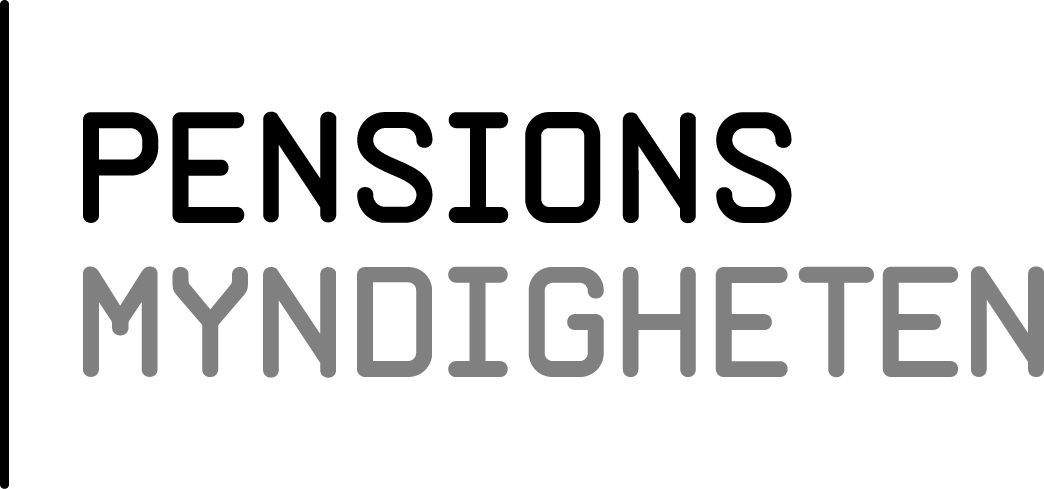 Bilaga 4Bilaga 42015-02-202015-02-20Dnr/ref.VER 2015-320152016201720182019Föregående prognos15 802 30014 342 70013 001 20012 451 90012 245 600Överföring till/från andra anslagÄndrade makroekonomiska antaganden+26 000+19 000+3 000+4 000Volym- och strukturförändringarNy regeländringÖvrigtNy prognos 15 802 30014 368 70013 020 20012 454 90012 249 600Differens i 1000-tal kronor0+26 000+19 000+3 000+4 000Differens i procent0,0+0,2+0,1+0,0+0,020152016201720182019Föregående prognos12 449 70011 975 80011 591 60011 238 50010 810 700Överföring till/från andra anslag–––––Ändrade makroekonomiska antaganden––5 500–––Volym- och strukturförändringar–––––Ny regeländring–––––Övrigt–––––Ny prognos 12 449 70011 970 30011 591 60011 238 50010 810 700Differens i 1000-tal kronor0–5 500000Differens i procent0,0–0,00,00,00,020152016201720182019Föregående prognos8 517 3008 069 4007 777 2007 571 5007 332 100Överföring till/från andra anslagÄndrade makroekonomiska antaganden+13 100+100+100Volym- och strukturförändringarNy regeländringÖvrigtNy prognos 8 517 3008 082 5007 777 2007 571 6007 332 200Differens i 1000-tal kronor0+13 1000+100+100Differens i procent0,0+0,20,0+0,0+0,020152016201720182019Föregående prognos803 100876 200942 2001 007 6001 055 500Överföring till/från andra anslagÄndrade makroekonomiska antagandenVolym- och strukturförändringarNy regeländringÖvrigtNy prognos 803 100876 200942 2001 007 6001 055 500Differens i 1000-tal kronor00000Differens i procent0,00,00,00,00,020152016201720182019Föregående prognos547 149538 764546 452559 641573 437Överföring till/från andra anslagsposterÄndrade makroekonomiska antagandenVolym- och strukturförändringarNy regeländringÖvrigtNy prognos 543 646534 397541 625554 697568 372Differens i 1000-tal kronor-3 503-4 367-4 827-4 944-5 065Differens i procent-0,6-0,8-0,9-0,9-0,920152016201720182019Föregående prognos914 100979 6001 046 2001 113 9001 176 200Överföring till/från andra anslagÄndrade makroekonomiska antagandenVolym- och strukturförändringar–2 600–7 500–8 200–3 000+3 700Ny regeländringÖvrigtNy prognos 911 500972 1001 038 0001 110 9001 179 900Differens i 1000-tal kronor–2 600–7 500–8 200–3 000+3 700Differens i procent–0,3–0,8–0,8–0,3+0,32016201720182019Föregående prognos för anslagsposten7 193 3007 381 6007 414 4007 777 100Överföring till/från andra anslagÄndrade makroekonomiska antaganden för prognosåretVolym- och strukturförändringar för prognosåret0000Ny regeländringÄndrat regleringsbelopp avseende tre år tidigare000-ÖvrigtNy prognos för anslagsposten7 193 3007 381 6007 414 4007 777 100Differens i 1000-tal kronor0000Differens i procent000020152016201720182019Föregående prognos273 405 000294 372 000312 991 000330 126 000346 353 000Varav utgifter under utgiftstaket267 491 000287 163 000304 336 000319 809 000334 188 000Ändrade makroekonomiska antaganden––444 000–––Volym- och strukturförändringar–––––Ny regeländring–––––Förändring av överföringar till EG–––––Förändring av administrationskostnader+29 000+6 000+34 000+31 000+37 000Ny prognos utgifter under utgiftstaket267 520 000286 725 000304 370 000319 840 000334 225 000Förändrad prognos för premiepensioner+4 000+127 000+156 000+193 000+231 000Ny prognos 273 438 000294 061 000313 181 000330 350 000346 621 000Differens i 1000-tal kronor+33 000–311 000+190 000+224 000+268 000Differens i procent0,0–0,1+0,1+0,1+0,1